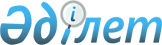 "2011-2013 жылдарға арналған аудан бюджеті туралы" 2010 жылғы 29 желтоқсандағы № 27/229-IV шешімге өзгерістер енгізу туралы
					
			Күшін жойған
			
			
		
					Шығыс Қазақстан облысы Катонқарағай аудандық мәслихатының 2011 жылғы 11 қарашадағы N 32/294-IV шешімі. Шығыс Қазақстан облысы Әділет департаментінің Катонқарағай аудандық әділет басқармасында 2011 жылғы 16 қарашада N 5-13-98 тіркелді. Қабылданған мерзімінің бітуіне байланысты күші жойылды (Катонқарағай аудандық мәслихатының 2012 жылғы 05 қаңтардағы № 03 хаты)

      Ескерту. Қабылданған мерзімінің бітуіне байланысты күші жойылды (Катонқарағай аудандық мәслихатының 2012.01.05 № 03 хаты).      Қазақстан Республикасының 2008 жылғы 4 желтоқсандағы Бюджет Кодексінің 109 бабына, «Қазақстан Республикасындағы жергілікті мемлекеттік басқару және өзін-өзі басқару туралы» 2001 жылғы 23 қаңтардағы Қазақстан Республикасы Заңының 6-бабы 1-тармағының 1) тармақшасына, Шығыс Қазақстан облыстық мәслихатының «2011-2013 жылдарға арналған облыстық бюджет туралы» 2010 жылғы 24 желтоқсандағы № 26/310-IV шешімге өзгерістер мен толықтырулар енгізу туралы» 2011 жылғы 3 қарашадағы № 33/394-ІV (2011 жылғы 4 қарашада нормативтік құқықтық кесімдерді мемлекеттік тіркеудің Тізілімінде 2558 нөмірімен тіркелген) шешіміне сәйкес, Катонқарағай аудандық мәслихаты ШЕШІМ ҚАБЫЛДАДЫ:



      1. «2011-2013 жылдарға арналған аудан бюджеті туралы» 2010 жылғы 29 желтоқсандағы № 27/229-IV Катонқарағай аудандық мәслихатының шешіміне (Нормативтік құқықтық актілердің мемлекеттік тіркеу Тізілімінде 5-13-82 нөмірімен тіркелген, 2011 жылғы 6 қаңтарда «Арай», «Луч» газеттерінде жарияланған) мынадай өзгерістер енгізілсін:



      1) 1 тармақта:

      1) тармақша келесі редакцияда жазылсын:

      «кірістер – 3 008 629,5 мың теңге, соның ішінде:

      салықтық түсімдер бойынша – 343 064 мың теңге;

      салықтық емес түсімдер бойынша – 4 685,5 мың теңге;

      негізгі капиталды сатудан түсетін түсімдер – 7 337 мың теңге;

      ресми трансферттердің түсімі бойынша – 2 653 543 мың теңге;»;

      2) тармақша келесі редакцияда жазылсын:

      «шығындар – 3 001 810,8 мың теңге;»;

      3) тармақша келесі редакцияда жазылсын:

      «таза бюджеттік несиелеу – 17 344,7 мың теңге, соның ішінде:

      бюджеттік кредиттер – 18 175,7 мың теңге;

      бюджеттік кредиттерді өтеу – 831 мың теңге;»;

      5) тармақша келесі редакцияда жазылсын:

      «қаржылық активтермен жүргізілген операциялар сальдосы – 15 372 мың теңге;»;

      6) тармақша келесі редакцияда жазылсын:

      «бюджет дефициті (профициті) – -25 898 мың теңге;»;

      7) тармақша келесі редакцияда жазылсын:

      «дефицитті (профицитті) қаржыландыру – 25 898 мың теңге.»;



      2) аудандық мәслихаттың 2010 жылғы 29 желтоқсандағы № 27/229-IV шешімімен бекітілген 1, 4, 5, 6, 7, 8, 10 қосымшалары осы шешімнің 1, 2, 3, 4, 5, 6, 7 қосымшаларына сәйкес жаңа редакцияда жазылсын.



      2. Осы шешім 2011 жылғы 1 қаңтардан бастап қолданысқа енгізіледі.      Сессия төрағасы                            Р. Чімкенова

       Аудандық мәслихатының хатшысы              Д. Бралинов

Катонқарағай аудандық мәслихатының

2011 жылғы 11 қарашадағы

№ 32/294-IV шешіміне 1 қосымшаКатонқарағай аудандық мәслихатының

2010 жылғы 29 желтоқсандағы

№ 27/229-IV шешіміне 1 қосымша 2011 жылға арналған аудан бюджеті

Катонқарағай аудандық мәслихатының

2011 жылғы 11 қарашадағы

№ 32/294-IV шешіміне 2 қосымшаКатонқарағай аудандық мәслихатының

2010 жылғы 29 желтоқсандағы

№ 27/229-IV шешіміне 4 қосымша 2011 жылға арналған жергілікті

бюджеттен қаржыландырылатын бюджеттік

бағдарламалардың тізбесі

Катонқарағай аудандық мәслихатының

2011 жылғы 11 қарашадағы

№ 32/294-IV шешіміне 3 қосымшаКатонқарағай аудандық мәслихатының

2010 жылғы 29 желтоқсандағы

№ 27/229-IV шешіміне 5 қосымша 2011 жылға арналған аудандық бюджетті атқару барысында

күзелмейтін бюджеттік бағдарламалар тізбесі

Катонқарағай аудандық мәслихатының

2011 жылғы 11 қарашадағы

№ 32/294-IV шешіміне 4 қосымшаКатонқарағай аудандық мәслихатының

2010 жылғы 29 желтоқсандағы

№ 27/229-IV шешіміне 6 қосымша 2011 жылға арналған аудандық бюджетке облыстық бюджеттен түскен

мақсатты ағымдағы және даму трансферттері

Катонқарағай аудандық мәслихатының

2011 жылғы 11 қарашадағы

№ 32/294-IV шешіміне 5 қосымшаКатонқарағай аудандық мәслихатының

2010 жылғы 29 желтоқсандағы

№ 27/229-IV шешіміне 7 қосымша 2011 жылға арналған аудандық бюджетке Республикалық бюджеттен

түскен мақсатты ағымдағы және даму трансферттері

Катонқарағай аудандық мәслихатының

2011 жылғы 11 қарашадағы

№ 32/294-IV шешіміне 6 қосымшаКатонқарағай аудандық мәслихатының

2010 жылғы 29 желтоқсандағы

№ 27/229-IV шешіміне 8 қосымша 2011 жылға арналған бюджеттік инвестициялық жобаларды

(бағдарламаларды) іске асыруға бағытталған, бюджеттік

бағдарламаларға бөлінген даму бюджеті бағдарламаларының

тізбесі

Катонқарағай аудандық мәслихатының

2011 жылғы 11 қарашадағы

№ 32/294-IV шешіміне 7 қосымшаКатонқарағай аудандық мәслихатының

2010 жылғы 29 желтоқсандағы

№ 27/229-IV шешіміне 10 қосымша Ауылдық елді мекендердің әлеуметтік саласының мамандарын

әлеуметтік қолдау шараларын іске асыру үшін бөлінген қаражат
					© 2012. Қазақстан Республикасы Әділет министрлігінің «Қазақстан Республикасының Заңнама және құқықтық ақпарат институты» ШЖҚ РМК
				СанатыСанатыСанатыСанатыСомасыСыныпСыныпСыныпСомасыКіші сыныпКіші сыныпСомасыАтауыСомасыКірістер3008629,51Салықтық түсімдер3430641Табыс салығы1528442Жеке табыс салығы1528443Әлеуметтiк салық1256451Әлеуметтік салық1256454Меншiкке салынатын салықтар543301Мүлiкке салынатын салықтар156103Жер салығы98884Көлiк құралдарына салынатын салық260325Бірыңғай жер салығы28005Тауарларға, жұмыстарға және қызметтер көрсетуге салынатын iшкi салықтар79162Акциздер16583Табиғи және басқа ресурстарды пайдаланғаны үшiн түсетiн түсiмдер33754Кәсiпкерлiк және кәсiби қызметтi жүргiзгенi үшiн алынатын алымдар27535Құмар ойын бизнеске салық1308Заңдық мәнді іс-әрекеттерді жасағаны және (немесе) құжаттар бергені үшін оған уәкілеттігі бар мемлекеттік органдар немесе лауазымды адамдар алатын міндетті төлемдер23291Мемлекеттік баж23292Салықтық емес түсiмдер4685,51Мемлекет меншігінен түсетін түсімдер18105Мемлекет меншігіндегі мүлікті жалға беруден түсетін кірістер18107Мемлекеттік бюджеттен берілген кредиттер бойынша сыйақылар1,52Мемлекеттік бюджеттен қаржыландырылатын мемлекеттік мекемелердің тауарларды (жұмыстарды, қызметтерді) өткізуінен түсетін түсімдер401Мемлекеттік бюджеттен қаржыландырылатын мемлекеттік мекемелердің тауарларды (жұмыстарды, қызметтерді) өткізуінен түсетін түсімдер404Мемлекеттік бюджеттен қаржыландырылатын, сондай-ақ Қазақстан Республикасы Ұлттық Банкінің бюджетінен (шығыстар сметасынан) ұсталатын және қаржыландырылатын мемлекеттік мекемелер салатын айыппұлдар, өсімпұлдар, санкциялар, өндіріп алулар3371Мұнай секторы ұйымдарынан түсетін түсімдерді қоспағанда, мемлекеттік бюджеттен қаржыландырылатын, сондай-ақ Қазақстан Республикасы Ұлттық Банкінің бюджетінен (шығыстар сметасынан) ұсталатын және қаржыландырылатын мемлекеттік мекемелер салатын айыппұлдар3376Басқа да салықтық емес түсiмдер24971Басқа да салықтық емес түсiмдер24973Негізгі капиталды сатудан түсетін түсімдер73371Мемлекеттік мекемелерге бекітілген мемлекеттік мүлікті сату3371Мемлекеттік мекемелерге бекітілген мемлекеттік мүлікті сату3373Жерді және материалдық емес активтерді сату70001Жерді сату70004Ресми трансферттерден түсетін түсімдер26535432Мемлекеттiк басқарудың жоғары тұрған органдарынан түсетiн трансферттер26535432Облыстық бюджеттен түсетiн трансферттер2653543БАРЛЫҒЫ3008629,5Функционалдық топФункционалдық топФункционалдық топФункционалдық топФункционалдық топСомасы (мың теңге)Бюджеттік бағдарламалардың әкiмшiсiБюджеттік бағдарламалардың әкiмшiсiБюджеттік бағдарламалардың әкiмшiсiБюджеттік бағдарламалардың әкiмшiсiСомасы (мың теңге)БағдарламаБағдарламаБағдарламаСомасы (мың теңге)Кіші бағдарламаКіші бағдарламаСомасы (мың теңге)АтауыСомасы (мың теңге)II. Шығындар3001810,801Жалпы сипаттағы мемлекеттiк қызметтер203984112Аудан (облыстық маңызы бар қала) мәслихатының аппараты13377001Аудан (облыстық маңызы бар қала) мәслихатының қызметін қамтамасыз ету13248003Мемлекеттік органдардың күрделі шығыстары129122Аудан (облыстық маңызы бар қала) әкімінің аппараты50334001Аудан (облыстық маңызы бар қала) әкімінің қызметін қамтамасыз ету жөніндегі қызметтер48481003Мемлекеттік органдардың күрделі шығыстары1853123Қаладағы аудан, аудандық маңызы бар қала, кент, ауыл (село), ауылдық (селолық) округ әкімінің аппараты115990001Қаладағы аудан, аудандық маңызы бар қаланың, кент, ауыл (село), ауылдық (селолық) округ әкімінің қызметін қамтамасыз ету жөніндегі қызметтер115433022Мемлекеттік органдардың күрделі шығыстары557452Ауданның (облыстық маңызы бар қаланың) қаржы бөлімі12086001Аудандық бюджетті орындау және коммуналдық меншікті (облыстық маңызы бар қала) саласындағы мемлекеттік саясатты іске асыру жөніндегі қызметтер10808003Салық салу мақсатында мүлікті бағалауды жүргізу388004Біржолғы талондарды беру жөніндегі жұмысты және біржолғы талондарды іске асырудан сомаларды жинаудың толықтығын қамтамасыз етуді ұйымдастыру625010Коммуналдық меншікті жекешелендіруді ұйымдастыру150018Мемлекеттік органдардың күрделі шығыстары115453Ауданның (облыстық маңызы бар қаланың) экономика және бюджеттік жоспарлау бөлімі12197001Экономикалық саясатты, мемлекеттік жоспарлау жүйесін қалыптастыру және дамыту және аудандық (облыстық маңызы бар қаланы) басқару саласындағы мемлекеттік саясатты іске асыру жөніндегі қызметтер12067004Мемлекеттік органдардың күрделі шығыстары13002Қорғаныс23353122Аудан (облыстық маңызы бар қала) әкімінің аппараты23353005Жалпыға бірдей әскери міндетті атқару шеңберіндегі іс-шаралар7132006Аудан (облыстық маңызы бар қала) ауқымындағы төтенше жағдайлардың алдын алу және оларды жою1622103Қоғамдық тәртіп, қауіпсіздік, құқық, сот, қылмыстық-атқару қызметі390458Ауданның (облыстық маңызы бар қаланың) тұрғын үй-коммуналдық шаруашылығы, жолаушылар көлігі және автомобиль жолдары бөлімі390021Елдi мекендерде жол жүрісі қауiпсiздiгін қамтамасыз ету39004Бiлiм беру1843956,5123Қаладағы аудан, аудандық маңызы бар қала, кент, ауыл (село), ауылдық (селолық) округ әкімінің аппараты154675004Мектепке дейінгі тәрбие ұйымдарын қолдау154409025Аудандар (облыстық маңызы бар қалалар) бюджеттеріне мектеп мұғалімдеріне және мектепке дейінгі білім беру ұйымдары тәрбиешілеріне біліктілік санаты үшін қосымша ақының мөлшерін арттыруға берілетін ағымдағы нысаналы трансферттер266471Ауданның (облыстық маңызы бар қаланың) білім, дене шынықтыру және спорт бөлімі1689281,5004Жалпы білім беру1633236,5005Балалар мен жеткіншектерге қосымша білім беру 16849009Ауданның (облыстық маңызы бар қаланың) мемлекеттік білім беру мекемелер үшін оқулықтар мен оқу-әдiстемелiк кешендерді сатып алу және жеткізу14739020Жетім баланы (жетім балаларды) және ата-аналарының қамқорынсыз қалған баланы (балаларды) күтіп-ұстауға асыраушыларына ай сайынғы ақшалай қаражат төлемдері9481023Үйде оқытылатын мүгедек балаларды жабдықпен, бағдарламалық қамтыммен қамтамасыз ету4000025Аудандар (облыстық маңызы бар қалалар) бюджеттеріне мектеп мұғалімдеріне және мектепке дейінгі білім беру ұйымдары тәрбиешілеріне біліктілік санаты үшін қосымша ақының мөлшерін арттыруға берілетін ағымдағы нысаналы трансферттер1097606Әлеуметтiк көмек және әлеуметтiк қамсыздандыру165326451Ауданның (облыстық маңызы бар қаланың) жұмыспен қамту және әлеуметтік бағдарламалар бөлімі165326002Еңбекпен қамту бағдарламасы26917004Ауылдық жерлерде тұратын денсаулық сақтау, білім беру, әлеуметтік қамтамасыз ету, мәдениет және спорт мамандарына отын сатып алуға Қазақстан Республикасының заңнамасына сәйкес әлеуметтік көмек көрсету12230005Мемлекеттік атаулы әлеуметтік көмек 16173006Тұрғын үй көмегі1680007Жергілікті өкілетті органдардың шешімі бойынша азаматтардың жекелеген топтарына әлеуметтік көмек38647010Үйден тәрбиеленіп оқытылатын мүгедек балаларды материалдық қамтамасыз ету3428014Мұқтаж азаматтарға үйде әлеуметтiк көмек көрсету2113401618 жасқа дейінгі балаларға мемлекеттік жәрдемақылар16054017Мүгедектерді оңалту жеке бағдарламасына сәйкес, мұқтаж мүгедектерді міндетті гигиеналық құралдарымен қамтамасыз етуге және ымдау тілі мамандарының, жеке көмекшілердің қызмет көрсетуі2094001Жергілікті деңгейде халық үшін әлеуметтік бағдарламаларды жұмыспен қамтуды қамтамасыз етуді іске асыру саласындағы мемлекеттік саясатты іске асыру жөніндегі қызметтер 19703021Мемлекеттік органдардың күрделі шығыстары247023Жұмыспен қамту орталықтарының қызметін қамтамасыз ету5666011Жәрдемақыларды және басқа да әлеуметтік төлемдерді есептеу, төлеу мен жеткізу бойынша қызметтерге ақы төлеу135307Тұрғын үй-коммуналдық шаруашылық335597458Ауданның (облыстық маңызы бар қаланың) тұрғын үй-коммуналдық шаруашылығы, жолаушылар көлігі және автомобиль жолдары бөлімі121079003Мемлекеттік тұрғын үй қорының сақталуын ұйымдастыру1164004Азаматтардың жекелеген санаттарын тұрғын үймен қамтамасыз ету2000012Сумен жабдықтау және су бөлу жүйесінің қызмет етуі 105174026Ауданның (облыстық маңызы бар қаланың) коммуналдық меншігіндегі жылу жүйелерін қолдануды ұйымдастыру11535028Коммуналдық шаруашылығын дамыту1026031Кондоминиум объектісіне техникалық паспорттар дайындау180466Ауданның (облыстық маңызы бар қаланың) сәулет, қала құрылысы және құрылыс бөлімі108460005Коммуналдық шаруашылығын дамыту2800006Сумен жабдықтау жүйесін дамыту101660018Аудандар (облыстық маңызы бар қалалар) бюджеттеріне Жұмыспен қамту 2020 бағдарламасы шеңберінде инженерлік-коммуникациялық инфрақұрылымды дамытуға берілетін нысаналы даму трансферттері4000123Қаладағы аудан, аудандық маңызы бар қала, кент, ауыл (село), ауылдық (селолық) округ әкімінің аппараты104458008Елді мекендерде көшелерді жарықтандыру17187009Елді мекендердің санитариясын қамтамасыз ету4493010Жерлеу орындарын күтіп-ұстау және туысы жоқ адамдарды жерлеу30011Елді мекендерді абаттандыру мен көгалдандыру82498014Елді мекендерді сумен жабдықтауды ұйымдастыру250458Ауданның (облыстық маңызы бар қаланың) тұрғын үй-коммуналдық шаруашылық, жолаушылар көлігі және автомобиль жолдары бөлімі1600018Елдi мекендердi абаттандыру және көгалдандыру160008Мәдениет, спорт, туризм және ақпараттық кеңістiк141660478Ауданның (облыстық маңызы бар қаланың) ішкі саясат, мәдениет және тілдерді дамыту бөлімі93887009Мәдени-демалыс жұмысын қолдау93887471Ауданның (облыстық маңызы бар қаланың) білім, дене шынықтыру және спорт бөлімі6578014Аудандық (облыстық маңызы бар қалалық) деңгейде спорттық жарыстар өткiзу1072015Әртүрлi спорт түрлерi бойынша аудан (облыстық маңызы бар қала) құрама командаларының мүшелерiн дайындау және олардың облыстық спорт жарыстарына қатысуы5506478Ауданның (облыстық маңызы бар қаланың) ішкі саясат, мәдениет және тілдерді дамыту бөлімі41195007Аудандық (қалалық) кiтапханалардың жұмыс iстеуi16662008Мемлекеттік тілді және Қазақстан халықтарының басқа да тілдерін дамыту376001Ақпаратты, мемлекеттілікті нығайту және азаматтардың әлеуметтік сенімділігін қалыптастыру саласында жергілікті деңгейде мемлекеттік саясатты іске асыру жөніндегі қызметтер10296003Мемлекеттік органдардың күрделі шығыстары130005Газеттер мен журналдар арқылы мемлекеттік ақпараттық саясат жүргізу жөніндегі қызметтер 10548004Жастар саясаты саласындағы өңірлік бағдарламаларды iске асыру318310Ауыл, су, орман, балық шаруашылығы, ерекше қорғалатын табиғи аумақтар, қоршаған ортаны және жануарлар дүниесін қорғау, жер қатынастары47829,5460Ауданның (облыстық маңызы бар қаланың) ауыл шаруашылық, ветеринария және жер қатынастары бөлiмi34534001Ауданның (облыстық маңызы бар қаланың) аумағында ауыл шаруашылығы, ветеринария және жер қатынастары саласында мемлекеттік саясатты іске асыру бойынша қызметтер12240015Эпизоотияға қарсы іс-шаралар жүргізу22294474Ауданның (облыстық маңызы бар қаланың) ауыл шаруашылығы және ветеринария бөлімі8095001Жергілікті деңгейде ауыл шаруашылығы және ветеринария саласындағы мемлекеттік саясатты іске асыру жөніндегі қызметтер2875012Ауыл шаруашылығы жануарларын бірдейлендіру жөніндегі іс-шараларды жүргізу 200013Эпизоотияға қарсы іс-шаралар жүргізу5020463Ауданның (облыстық маңызы бар қаланың) жер қатынастары бөлімі1698001Аудан (облыстық маңызы бар қала) аумағында жер қатынастарын реттеу саласындағы мемлекеттік саясатты іске асыру жөніндегі қызметтер1698453Ауданның (облыстық маңызы бар қаланың) экономика және бюджеттік жоспарлау бөлімі3502,5099Мамандардың әлеуметтік көмек көрсетуі жөніндегі шараларды іске асыру3502,511Өнеркәсіп, сәулет, қала құрылысы және құрылыс қызметі11529466Ауданның (облыстық маңызы бар қаланың) сәулет, қала құрылысы және құрылыс бөлімі11529001Құрылыс, облыс қалаларының, аудандарының және елді мекендерінің сәулеттік бейнесін жақсарту саласындағы мемлекеттік саясатты іске асыру және ауданның (облыстық маңызы бар қаланың) аумағын оңтайлы және тиімді қала құрылыстық игеруді қамтамасыз ету жөніндегі қызметтер7729013Аудан аумағында қала құрылысын дамытудың кешенді схемаларын, аудандық (облыстық) маңызы бар қалалардың, кенттердің және өзге де ауылдық елді мекендердің бас жоспарларын әзірлеу380012Көлiк және коммуникация199016123Қаладағы аудан, аудандық маңызы бар қала, кент, ауыл (село), ауылдық (селолық) округ әкімінің аппараты3599013Автомобиль жолдарының жұмыс істеуін қамтамасыз ету3599458Ауданның (облыстық маңызы бар қаланың) тұрғын үй-коммуналдық шаруашылығы, жолаушылар көлігі және автомобиль жолдары бөлімі195417023Автомобиль жолдарының жұмыс істеуін қамтамасыз ету194217024Кентiшiлiк (қалаiшiлiк) және ауданiшiлiк қоғамдық жолаушылар тасымалдарын ұйымдастыру120013Басқалар29149458Ауданның (облыстық маңызы бар қаланың) тұрғын үй-коммуналдық шаруашылығы, жолаушылар көлігі және автомобиль жолдары бөлімі10701001Жергілікті деңгейде тұрғын үй-коммуналдық шаруашылығы, жолаушылар көлігі және автомобиль жолдары саласындағы мемлекеттік саясатты іске асыру жөніндегі қызметтер10362013Мемлекеттік органдардың күрделі шығыстары339469Ауданның (облыстық маңызы бар қаланың) кәсіпкерлік бөлімі5681001Жергілікті деңгейде кәсіпкерлік пен өнеркәсіпті дамыту саласындағы мемлекеттік саясатты іске асыру жөніндегі қызметтер5551004Мемлекеттік органдардың күрделі шығыстары130452Ауданның (облыстық маңызы бар қаланың) қаржы бөлімі3369012Ауданның (облыстық маңызы бар қаланың) жергілікті атқарушы органының резерві 3369471Ауданның (облыстық маңызы бар қаланың) білім, дене шынықтыру және спорт бөлімі8150001Білім, дене шынықтыру және спорт бөлімі қызметін қамтамасыз ету8150451Ауданның (облыстық маңызы бар қаланың) жұмыспен қамту және әлеуметтік бағдарламалар бөлімі1248022«Бизнестің жол картасы - 2020» бағдарламасы шеңберінде жеке кәсіпкерлікті қолдау124814Борышқа қызмет көрсету1,5452Ауданның (облыстық маңызы бар қаланың) қаржы бөлімі1,5013Жергілікті атқарушы органдардың облыстық бюджеттен қарыздар бойынша сыйақылар мен өзге де төлемдерді төлеу бойынша борышына қызмет көрсету1,515Трансферттер19,3452Ауданның (облыстық маңызы бар қаланың) қаржы бөлімі19,3006Нысаналы пайдаланылмаған (толық пайдаланылмаған) трансферттерді қайтару19,3III. Таза бюджеттік несиелеу17344,710Ауыл, су, орман, балық шаруашылығы, ерекше қорғалатын табиғи аумақтар, қоршаған ортаны және жануарлар дүниесін қорғау, жер қатынастары18175,7453Ауданның (облыстық маңызы бар қаланың) экономика және бюджеттік жоспарлау бөлімі18175,7006Мамандарды әлеуметтік қолдау шараларын іске асыру үшін бюджеттік кредиттер18175,75Бюджеттік кредиттерді өтеу8311Бюджеттік кредиттерді өтеу8311Мемлекеттік бюджеттен берілген бюджеттік кредиттерді өтеу831IV. Қаржылық активтермен жүргізілген операциялар сальдосы1537213Басқалар15372452Ауданның (облыстық маңызы бар қаланың) қаржы бөлімі15372014Заңды тұлғалардың жарғылық капиталын қалыптастыру немесе ұлғайту15372V. Бюджет дефициті (профициті)-25898VI. Дефицитті қаржыландыру (профицитті пайдалану) 258987Қарыздар түсімі18144,01Мемлекеттік ішкі қарыздар 18144,02Қарыз алу келісім-шарттары18144,016Қарыздарды өтеу831452Ауданның (облыстық маңызы бар қаланың) қаржы бөлімі831008Жергілікті атқарушы органның жоғары тұрған бюджет алдындағы борышын өтеу831Бюджет қаражаты қалдықтары8585,08Бюджет қаражаты қалдықтары8585,01Бюджет қаражатының бос қалдықтары8585,0Функционалдық топФункционалдық топФункционалдық топФункционалдық топБюджеттік бағдарламалардың әкiмшiсiБюджеттік бағдарламалардың әкiмшiсiБюджеттік бағдарламалардың әкiмшiсiБағдарламаБағдарламаАтауыII. Шығындар01Жалпы сипаттағы мемлекеттiк қызметтер 112Аудан (облыстық маңызы бар қала) мәслихатының аппараты001Аудан (облыстық маңызы бар қала) мәслихатының қызметін қамтамасыз ету003Мемлекеттік органдардың күрделі шығыстары122Аудан (облыстық маңызы бар қала) әкімінің аппараты001Аудан (облыстық маңызы бар қала) әкімінің қызметін қамтамасыз ету жөніндегі қызметтер003Мемлекеттік органдардың күрделі шығыстары123Қаладағы аудан, аудандық маңызы бар қала, кент, ауыл (село), ауылдық (селолық) округ әкімінің аппараты001Қаладағы аудан, аудандық маңызы бар қаланың, кент, ауыл (село), ауылдық (селолық) округ әкімінің қызметін қамтамасыз ету жөніндегі қызметтер022Мемлекеттік органдардың күрделі шығыстары452Ауданның (облыстық маңызы бар қаланың) қаржы бөлімі001Аудандық бюджетті орындау және коммуналдық меншікті (облыстық маңызы бар қала) саласындағы мемлекеттік саясатты іске асыру жөніндегі қызметтер003Салық салу мақсатында мүлікті бағалауды жүргізу004Біржолғы талондарды беру жөніндегі жұмысты және біржолғы талондарды іске асырудан сомаларды жинаудың толықтығын қамтамасыз етуді ұйымдастыру010Коммуналдық меншікті жекешелендіруді ұйымдастыру018Мемлекеттік органдардың күрделі шығыстары453Ауданның (облыстық маңызы бар қаланың) экономика және бюджеттік жоспарлау бөлімі001Экономикалық саясатты, мемлекеттік жоспарлау жүйесін қалыптастыру және дамыту және аудандық (облыстық маңызы бар қаланы) басқару саласындағы мемлекеттік саясатты іске асыру жөніндегі қызметтер004Мемлекеттік органдардың күрделі шығыстары02Қорғаныс122Аудан (облыстық маңызы бар қала) әкімінің аппараты005Жалпыға бірдей әскери міндетті атқару шеңберіндегі іс-шаралар006Аудан (облыстық маңызы бар қала) ауқымындағы төтенше жағдайлардың алдын алу және оларды жою03Қоғамдық тәртіп, қауіпсіздік, құқық, сот, қылмыстық-атқару қызметі458Ауданның (облыстық маңызы бар қаланың) тұрғын үй-коммуналдық шаруашылығы, жолаушылар көлігі және автомобиль жолдары бөлімі021Елдi мекендерде жол жүрісі қауiпсiздiгін қамтамасыз ету04Бiлiм беру123Қаладағы аудан, аудандық маңызы бар қала, кент, ауыл (село), ауылдық (селолық) округ әкімінің аппараты004Мектепке дейінгі тәрбие ұйымдарын қолдау025Аудандар (облыстық маңызы бар қалалар) бюджеттеріне мектеп мұғалімдеріне және мектепке дейінгі білім беру ұйымдары тәрбиешілеріне біліктілік санаты үшін қосымша ақының мөлшерін арттыруға берілетін ағымдағы нысаналы трансферттер471Ауданның (облыстық маңызы бар қаланың) білім, дене шынықтыру және спорт бөлімі004Жалпы білім беру005Балалар мен жеткіншектерге қосымша білім беру 009Ауданның (облыстық маңызы бар қаланың) мемлекеттік білім беру мекемелер үшін оқулықтар мен оқу-әдiстемелiк кешендерді сатып алу және жеткізу020Жетім баланы (жетім балаларды) және ата-аналарының қамқорынсыз қалған баланы (балаларды) күтіп-ұстауға асыраушыларына ай сайынғы ақшалай қаражат төлемдері023Үйде оқытылатын мүгедек балаларды жабдықпен, бағдарламалық қамтыммен қамтамасыз ету025Аудандар (облыстық маңызы бар қалалар) бюджеттеріне мектеп мұғалімдеріне және мектепке дейінгі білім беру ұйымдары тәрбиешілеріне біліктілік санаты үшін қосымша ақының мөлшерін арттыруға берілетін ағымдағы нысаналы трансферттер06Әлеуметтiк көмек және әлеуметтiк қамсыздандыру451Ауданның (облыстық маңызы бар қаланың) жұмыспен қамту және әлеуметтік бағдарламалар бөлімі002Еңбекпен қамту бағдарламасы004Ауылдық жерлерде тұратын денсаулық сақтау, білім беру, әлеуметтік қамтамасыз ету, мәдениет және спорт мамандарына отын сатып алуға Қазақстан Республикасының заңнамасына сәйкес әлеуметтік көмек көрсету005Мемлекеттік атаулы әлеуметтік көмек 006Тұрғын үй көмегі007Жергілікті өкілетті органдардың шешімі бойынша азаматтардың жекелеген топтарына әлеуметтік көмек010Үйден тәрбиеленіп оқытылатын мүгедек балаларды материалдық қамтамасыз ету014Мұқтаж азаматтарға үйде әлеуметтiк көмек көрсету01618 жасқа дейінгі балаларға мемлекеттік жәрдемақылар017Мүгедектерді оңалту жеке бағдарламасына сәйкес, мұқтаж мүгедектерді міндетті гигиеналық құралдарымен қамтамасыз етуге және ымдау тілі мамандарының, жеке көмекшілердің қызмет көрсету001Жергілікті деңгейде халық үшін әлеуметтік бағдарламаларды жұмыспен қамтуды қамтамасыз етуді іске асыру саласындағы мемлекеттік саясатты іске асыру жөніндегі қызметтер 021Мемлекеттік органдардың күрделі шығыстары023Жұмыспен қамту орталықтарының қызметін қамтамасыз ету011Жәрдемақыларды және басқа да әлеуметтік төлемдерді есептеу, төлеу мен жеткізу бойынша қызметтерге ақы төлеу07Тұрғын үй-коммуналдық шаруашылық458Ауданның (облыстық маңызы бар қаланың) тұрғын үй-коммуналдық шаруашылығы, жолаушылар көлігі және автомобиль жолдары бөлімі003Мемлекеттік тұрғын үй қорының сақталуын ұйымдастыру004Азаматтардың жекелеген санаттарын тұрғын үймен қамтамасыз ету012Сумен жабдықтау және су бөлу жүйесінің қызмет етуі 026Ауданның (облыстық маңызы бар қаланың) коммуналдық меншігіндегі жылу жүйелерін қолдануды ұйымдастыру028Коммуналдық шаруашылығын дамыту031Кондоминиум объектісіне техникалық паспорттар дайындау466Ауданның (облыстық маңызы бар қаланың) сәулет, қала құрылысы және құрылыс бөлімі005Коммуналдық шаруашылығын дамыту006Сумен жабдықтау жүйесін дамыту018Аудандар (облыстық маңызы бар қалалар) бюджеттеріне Жұмыспен қамту 2020 бағдарламасы шеңберінде инженерлік-коммуникациялық инфрақұрылымды дамытуға берілетін нысаналы даму трансферттері123Қаладағы аудан, аудандық маңызы бар қала, кент, ауыл (село), ауылдық (селолық) округ әкімінің аппараты008Елді мекендерде көшелерді жарықтандыру009Елді мекендердің санитариясын қамтамасыз ету010Жерлеу орындарын күтіп-ұстау және туысы жоқ адамдарды жерлеу011Елді мекендерді абаттандыру мен көгалдандыру014Елді мекендерді сумен жабдықтауды ұйымдастыру458Ауданның (облыстық маңызы бар қаланың) тұрғын үй-коммуналдық шаруашылық, жолаушылар көлігі және автомобиль жолдары бөлімі018Елдi мекендердi абаттандыру және көгалдандыру08Мәдениет, спорт, туризм және ақпараттық кеңістiк478Ауданның (облыстық маңызы бар қаланың) ішкі саясат, мәдениет және тілдерді дамыту бөлімі009Мәдени-демалыс жұмысын қолдау471Ауданның (облыстық маңызы бар қаланың) білім, дене шынықтыру және спорт бөлімі014Аудандық (облыстық маңызы бар қалалық) деңгейде спорттық жарыстар өткiзу015Әртүрлi спорт түрлерi бойынша аудан (облыстық маңызы бар қала) құрама командаларының мүшелерiн дайындау және олардың облыстық спорт жарыстарына қатысуы478Ауданның (облыстық маңызы бар қаланың) ішкі саясат, мәдениет және тілдерді дамыту бөлімі007Аудандық (қалалық) кiтапханалардың жұмыс iстеуi008Мемлекеттік тілді және Қазақстан халықтарының басқа да тілдерін дамыту001Ақпаратты, мемлекеттілікті нығайту және азаматтардың әлеуметтік сенімділігін қалыптастыру саласында жергілікті деңгейде мемлекеттік саясатты іске асыру жөніндегі қызметтер003Мемлекеттік органдардың күрделі шығыстары005Газеттер мен журналдар арқылы мемлекеттік ақпараттық саясат жүргізу жөніндегі қызметтер 004Жастар саясаты саласындағы өңірлік бағдарламаларды iске асыру10Ауыл, су, орман, балық шаруашылығы, ерекше қорғалатын табиғи аумақтар, қоршаған ортаны және жануарлар дүниесін қорғау, жер қатынастары460Ауданның (облыстық маңызы бар қаланың) ауыл шаруашылық, ветеринария және жер қатынастары бөлiмi001Ауданның (облыстық маңызы бар қаланың) аумағында ауыл шаруашылығы, ветеринария және жер қатынастары саласында мемлекеттік саясатты іске асыру бойынша қызметтер015Эпизоотияға қарсы іс-шаралар жүргізу474Ауданның (облыстық маңызы бар қаланың) ауыл шаруашылығы және ветеринария бөлімі001Жергілікті деңгейде ауыл шаруашылығы және ветеринария саласындағы мемлекеттік саясатты іске асыру жөніндегі қызметтер012Ауыл шаруашылығы жануарларын бірдейлендіру жөніндегі іс-шараларды жүргізу 013Эпизоотияға қарсы іс-шаралар жүргізу463Ауданның (облыстық маңызы бар қаланың) жер қатынастары бөлімі001Аудан (облыстық маңызы бар қала) аумағында жер қатынастарын реттеу саласындағы мемлекеттік саясатты іске асыру жөніндегі қызметтер453Ауданның (облыстық маңызы бар қаланың) экономика және бюджеттік жоспарлау бөлімі099Мамандардың әлеуметтік көмек көрсетуі жөніндегі шараларды іске асыру11Өнеркәсіп, сәулет, қала құрылысы және құрылыс қызметі466Ауданның (облыстық маңызы бар қаланың) сәулет, қала құрылысы және құрылыс бөлімі001Құрылыс, облыс қалаларының, аудандарының және елді мекендерінің сәулеттік бейнесін жақсарту саласындағы мемлекеттік саясатты іске асыру және ауданның (облыстық маңызы бар қаланың) аумағын оңтайла және тиімді қала құрылыстық игеруді қамтамасыз ету жөніндегі қызметтер 013Аудан аумағында қала құрылысын дамытудың кешенді схемаларын, аудандық (облыстық) маңызы бар қалалардың, кенттердің және өзге де ауылдық елді мекендердің бас жоспарларын әзірлеу12Көлiк және коммуникация123Қаладағы аудан, аудандық маңызы бар қала, кент, ауыл (село), ауылдық (селолық) округ әкімінің аппараты013Автомобиль жолдарының жұмыс істеуін қамтамасыз етуЖергілікті бюджет қаражаты есебінен458Ауданның (облыстық маңызы бар қаланың) тұрғын үй-коммуналдық шаруашылығы, жолаушылар көлігі және автомобиль жолдары бөлімі023Автомобиль жолдарының жұмыс істеуін қамтамасыз ету024Кентiшiлiк (қалаiшiлiк) және ауданiшiлiк қоғамдық жолаушылар тасымалдарын ұйымдастыру13Басқалар458Ауданның (облыстық маңызы бар қаланың) тұрғын үй-коммуналдық шаруашылығы, жолаушылар көлігі және автомобиль жолдары бөлімі001Жергілікті деңгейде тұрғын үй-коммуналдық шаруашылығы, жолаушылар көлігі және автомобиль жолдары саласындағы мемлекеттік саясатты іске асыру жөніндегі қызметтер013Мемлекеттік органдардың күрделі шығыстары469Ауданның (облыстық маңызы бар қаланың) кәсіпкерлік бөлімі001Жергілікті деңгейде кәсіпкерлік пен өнеркәсіпті дамыту саласындағы мемлекеттік саясатты іске асыру жөніндегі қызметтер004Мемлекеттік органдардың күрделі шығыстары452Ауданның (облыстық маңызы бар қаланың) қаржы бөлімі012Ауданның (облыстық маңызы бар қаланың) жергілікті атқарушы органының резерві 471Ауданның (облыстық маңызы бар қаланың) білім, дене шынықтыру және спорт бөлімі001Білім, дене шынықтыру және спорт бөлімі қызметін қамтамасыз ету451Ауданның (облыстық маңызы бар қаланың) жұмыспен қамту және әлеуметтік бағдарламалар бөлімі022«Бизнестің жол картасы - 2020» бағдарламасы шеңберінде жеке кәсіпкерлікті қолдау14Борышқа қызмет көрсету452Ауданның (облыстық маңызы бар қаланың) қаржы бөлімі013Жергілікті атқарушы органдардың облыстық бюджеттен қарыздар бойынша сыйақылар мен өзге де төлемдерді төлеу бойынша борышына қызмет көрсету15Трансферттер452Ауданның (облыстық маңызы бар қаланың) қаржы бөлімі006Нысаналы пайдаланылмаған (толық пайдаланылмаған) трансферттерді қайтаруIII. Таза бюджеттік несиелеу10Ауыл, су, орман, балық шаруашылығы, ерекше қорғалатын табиғи аумақтар, қоршаған ортаны және жануарлар дүниесін қорғау, жер қатынастары453Ауданның (облыстық маңызы бар қаланың) экономика және бюджеттік жоспарлау бөлімі006Мамандарды әлеуметтік қолдау шараларын іске асыру үшін бюджеттік кредиттер5Бюджеттік кредиттерді өтеу1Бюджеттік кредиттерді өтеу1Мемлекеттік бюджеттен берілген бюджеттік кредиттерді өтеуIV. Қаржылық активтермен жүргізілген операциялар сальдосы13Басқалар452Ауданның (облыстық маңызы бар қаланың) қаржы бөлімі014Заңды тұлғалардың жарғылық капиталын қалыптастыру немесе ұлғайтуV. Бюджет дефициті (профициті)VI. Дефицитті қаржыландыру (профицитті пайдалану) 7Қарыздар түсімі1Мемлекеттік ішкі қарыздар 2Қарыз алу келісім-шарттары16Қарыздарды өтеу452Ауданның (облыстық маңызы бар қаланың) қаржы бөлімі008Жергілікті атқарушы органның жоғары тұрған бюджет алдындағы борышын өтеуБюджет қаражаты қалдықтары8Бюджет қаражаты қалдықтары1Бюджет қаражатының бос қалдықтарыФункционалдық топФункционалдық топФункционалдық топФункционалдық топСомасы

(мың теңге)Бюджеттік бағдарламалардың әкiмшiсiБюджеттік бағдарламалардың әкiмшiсiБюджеттік бағдарламалардың әкiмшiсiСомасы

(мың теңге)БағдарламаБағдарламаСомасы

(мың теңге)АтауыСомасы

(мың теңге)04Бiлiм беру1633236,5471Ауданның (облыстық маңызы бар қаланың) білім, дене шынықтыру және спорт бөлімі1633236,5004Жалпы білім беру1633236,5Барлығы:Барлығы:Барлығы:1633236,5Функционалдық топФункционалдық топФункционалдық топФункционалдық топСомасы

(мың теңге)Бюджеттік бағдарламалардың әкiмшiсiБюджеттік бағдарламалардың әкiмшiсiБюджеттік бағдарламалардың әкiмшiсiСомасы

(мың теңге)БағдарламаБағдарламаСомасы

(мың теңге)АтауыСомасы

(мың теңге)ІІ. Шығындар32016302Қорғаныс13221122Аудан (облыстық маңызы бар қала) әкімінің аппараты13221006Аудан (облыстық маңызы бар қала) ауқымындағы төтенше жағдайлардың алдын алу және оларды жою1322104Бiлiм беру58916123Қаладағы аудан, аудандық маңызы бар қала, кент, ауыл (село), ауылдық (селолық) округ әкімінің аппараты46060004Мектепке дейінгі тәрбие ұйымдарын қолдау46060471Ауданның (облыстық маңызы бар қаланың) білім, дене шынықтыру және спорт бөлімі12856004Жалпы білім беру1285606Әлеуметтiк көмек және әлеуметтiк қамсыздандыру34241451Ауданның (облыстық маңызы бар қаланың) жұмыспен қамту және әлеуметтік бағдарламалар бөлімі34241007Жергілікті өкілетті органдардың шешімі бойынша азаматтардың жекелеген топтарына әлеуметтік көмек3424107Тұрғын үй-коммуналдық шаруашылық133827466Ауданның (облыстық маңызы бар қаланың) сәулет, қала құрылысы және құрылыс бөлімі26207006Сумен жабдықтау жүйесін дамыту26207458Ауданның (облыстық маңызы бар қаланың) тұрғын үй-коммуналдық шаруашылығы, жолаушылар көлігі және автомобиль жолдары бөлімі69720012Сумен жабдықтау және су бөлу жүйесінің қызмет етуі 69720123Қаладағы аудан, аудандық маңызы бар қала, кент, ауыл (село), ауылдық (селолық) округ әкімінің аппараты37900011Елді мекендерді абаттандыру мен көгалдандыру3790008Мәдениет, спорт, туризм және ақпараттық кеңістiк19970478Ауданның (облыстық маңызы бар қаланың) ішкі саясат, мәдениет және тілдерді дамыту бөлімі19970009Мәдени-демалыс жұмысын қолдау17747004Жастар саясаты саласындағы өңірлік бағдарламаларды iске асыру222312Көлiк және коммуникация55732458Ауданның (облыстық маңызы бар қаланың) тұрғын үй-коммуналдық шаруашылығы, жолаушылар көлігі және автомобиль жолдары бөлімі55732023Автомобиль жолдарының жұмыс істеуін қамтамасыз ету5573213Басқалар4256452Ауданның (облыстық маңызы бар қаланың) қаржы бөлімі4256014Заңды тұлғалардың жарғылық капиталын қалыптастыру немесе ұлғайту4256Барлық шығын320163Функционалдық топФункционалдық топФункционалдық топФункционалдық топСомасы

(мың теңге)Бюджеттік бағдарламалардың әкiмшiсiБюджеттік бағдарламалардың әкiмшiсiБюджеттік бағдарламалардың әкiмшiсiСомасы

(мың теңге)БағдарламаБағдарламаСомасы

(мың теңге)АтауыСомасы

(мың теңге)ІІ. Шығындар299520,004Бiлiм беру101834,5123Қаладағы аудан, аудандық маңызы бар қала, кент, ауыл (село), ауылдық (селолық) округ әкімінің аппараты13191004Мектепке дейінгі тәрбие ұйымдарын қолдау12925025Аудандар (облыстық маңызы бар қалалар) бюджеттеріне мектеп мұғалімдеріне және мектепке дейінгі білім беру ұйымдары тәрбиешілеріне біліктілік санаты үшін қосымша ақының мөлшерін арттыруға берілетін ағымдағы нысаналы трансферттер266471Ауданның (облыстық маңызы бар қаланың) білім, дене шынықтыру және спорт бөлімі88643,5004Жалпы білім беру64186,5020Жетім баланы (жетім балаларды) және ата-аналарының қамқорынсыз қалған баланы (балаларды) күтіп-ұстауға асыраушыларына ай сайынғы ақшалай қаражат төлемдері9481023Үйде оқытылатын мүгедек балаларды жабдықпен, бағдарламалық қамтыммен қамтамасыз ету4000025Аудандар (облыстық маңызы бар қалалар) бюджеттеріне мектеп мұғалімдеріне және мектепке дейінгі білім беру ұйымдары тәрбиешілеріне біліктілік санаты үшін қосымша ақының мөлшерін арттыруға берілетін ағымдағы нысаналы трансферттер1097606Әлеуметтiк көмек және әлеуметтiк қамсыздандыру15757451Ауданның (облыстық маңызы бар қаланың) жұмыспен қамту және әлеуметтік бағдарламалар бөлімі15757002Еңбекпен қамту бағдарламасы7293014Мұқтаж азаматтарға үйде әлеуметтiк көмек көрсету3064023Жұмыспен қамту орталықтарының қызметін қамтамасыз ету540007Тұрғын үй-коммуналдық шаруашылық77453466Ауданның (облыстық маңызы бар қаланың) сәулет, қала құрылысы және құрылыс бөлімі77453006Сумен жабдықтау жүйесін дамыту73453018Аудандар (облыстық маңызы бар қалалар) бюджеттеріне Жұмыспен қамту 2020 бағдарламасы шеңберінде инженерлік-коммуникациялық инфрақұрылымды дамытуға берілетін нысаналы даму трансферттері400010Ауыл, су, орман, балық шаруашылығы, ерекше қорғалатын табиғи аумақтар, қоршаған ортаны және жануарлар дүниесін қорғау, жер қатынастары48960,5460Ауданның (облыстық маңызы бар қаланың) ауыл шаруашылық, ветеринария және жер қатынастары бөлiмi22294015Эпизоотияға қарсы іс-шаралар жүргізу22294474Ауданның (облыстық маңызы бар қаланың) ауыл шаруашылығы және ветеринария бөлімі5020013Эпизоотияға қарсы іс-шаралар жүргізу5020453Ауданның (облыстық маңызы бар қаланың) экономика және бюджеттік жоспарлау бөлімі21646,5006Мамандарды әлеуметтік қолдау шараларын іске асыру үшін бюджеттік кредиттер18144099Мамандардың әлеуметтік көмек көрсетуі жөніндегі шараларды іске асыру3502,512Көлiк және коммуникация54267458Ауданның (облыстық маңызы бар қаланың) тұрғын үй-коммуналдық шаруашылығы, жолаушылар көлігі және автомобиль жолдары бөлімі54267023Автомобиль жолдарының жұмыс істеуін қамтамасыз ету5426713Басқалар1248451Ауданның (облыстық маңызы бар қаланың) жұмыспен қамту және әлеуметтік бағдарламалар бөлімі1248022«Бизнестің жол картасы - 2020» бағдарламасы шеңберінде жеке кәсіпкерлікті қолдау1248Барлық шығын299520Функционалдық топФункционалдық топФункционалдық топФункционалдық топСомасы

(мың теңге)Бюджеттік бағдарламалардың әкiмшiсiБюджеттік бағдарламалардың әкiмшiсiБюджеттік бағдарламалардың әкiмшiсiСомасы

(мың теңге)БағдарламаБағдарламаСомасы

(мың теңге)АтауыСомасы

(мың теңге)II. Шығындар143033,707Тұрғын үй-коммуналдық шаруашылық109486466Ауданның (облыстық маңызы бар қаланың) сәулет, қала құрылысы және құрылыс бөлімі108460005Коммуналдық шаруашылығын дамыту2800006Сумен жабдықтау жүйесін дамыту101660018Аудандар (облыстық маңызы бар қалалар) бюджеттеріне Жұмыспен қамту 2020 бағдарламасы шеңберінде инженерлік-коммуникациялық инфрақұрылымды дамытуға берілетін нысаналы даму трансферттері4000458Ауданның (облыстық маңызы бар қаланың) тұрғын үй-коммуналдық шаруашылығы, жолаушылар көлігі және автомобиль жолдары бөлімі1026028Коммуналдық шаруашылығын дамыту102610Ауыл, су, орман, балық шаруашылығы, ерекше қорғалатын табиғи аумақтар, қоршаған ортаны және жануарлар дүниесін қорғау, жер қатынастары18175,7453Ауданның (облыстық маңызы бар қаланың) экономика және бюджеттік жоспарлау бөлімі18175,7006Мамандарды әлеуметтік қолдау шараларын іске асыру үшін бюджеттік кредиттер18175,713Басқалар15372452Ауданның (облыстық маңызы бар қаланың) қаржы бөлімі15372014Заңды тұлғалардың жарғылық капиталын қалыптастыру немесе ұлғайту15372Барлық шығын143033,7Функционалдық топФункционалдық топФункционалдық топФункционалдық топСомасы

(мың теңге)Бюджеттік бағдарламалардың әкiмшiсiБюджеттік бағдарламалардың әкiмшiсiБюджеттік бағдарламалардың әкiмшiсiСомасы

(мың теңге)БағдарламаБағдарламаСомасы

(мың теңге)АтауыСомасы

(мың теңге)ІІ. Шығындар21678,210Ауыл, су, орман, балық шаруашылығы, ерекше қорғалатын табиғи аумақтар, қоршаған ортаны және жануарлар дүниесін қорғау, жер қатынастары21678,2453Ауданның (облыстық маңызы бар қаланың) экономика және бюджеттік жоспарлау бөлімі21678,2006Мамандарды әлеуметтік қолдау шараларын іске асыру үшін бюджеттік кредиттер18175,7099Мамандардың әлеуметтік көмек көрсетуі жөніндегі шараларды іске асыру3502,5Барлық шығын21678,2